 АДМИНИСТРАЦИЯ                                                           МУНИЦИПАЛЬНОГО РАЙОНА КРАСНОЯРСКИЙ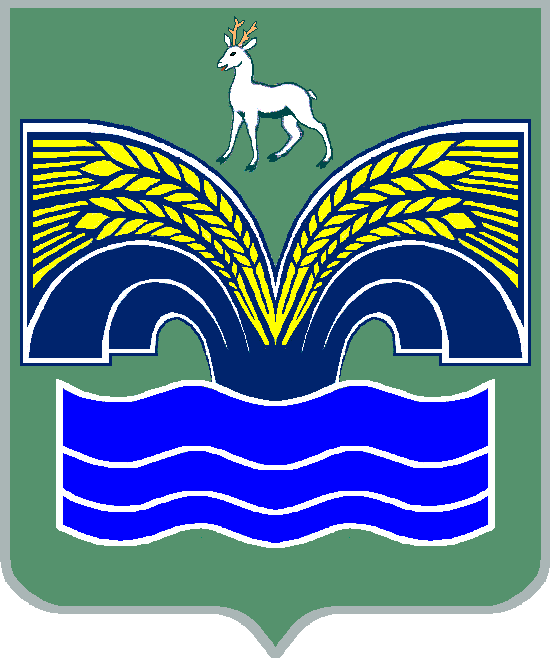 САМАРСКОЙ ОБЛАСТИПОСТАНОВЛЕНИЕот ___________________ №____Об установлении дополнительной меры социальной поддержки В соответствии со статьями 74.1, 86 Бюджетного кодекса Российской Федерации, частью 5 статьи 20, пунктом 3 части 4 статьи 36  Федерального закона от 06.10.2003 №131-ФЗ «Об общих принципах организации местного самоуправления в Российской Федерации», пунктом 16 части 1 статьи 43, пунктом 5 статьи 44 Устава муниципального района Красноярский Самарской области, принятого решением Собрания представителей муниципального района Красноярский Самарской области от 14.05.2015 №20-СП, Администрация муниципального района Красноярский Самарской области ПОСТАНОВЛЯЕТ:Установить, что к расходным обязательствам муниципального района Красноярский Самарской области относится установление дополнительной меры социальной поддержки лицам, заключившим контракт о прохождении военной службы в Вооруженных силах Российской Федерации и направленным на службу из военного комиссариата Красноярского, Елховского и Кошкинского районов Самарской области, зарегистрированным на территории муниципального района Красноярский Самарской области.2. Установить дополнительную меру социальной поддержки лицам, заключившим контракт о прохождении военной службы в Вооруженных силах Российской Федерации и направленным на службу из военного комиссариата Красноярского, Елховского и Кошкинского районов Самарской области, зарегистрированным (по месту жительства или по месту пребыванию) на территории муниципального района Красноярский Самарской области, в виде единовременной денежной выплаты в размере 50 000 (пятьдесят тысяч) рублей.3. Утвердить прилагаемые Правила предоставления единовременной денежной выплаты лицам, заключившим контракт о прохождении военной службы в Вооруженных силах Российской Федерации и направленным на службу из Военного комиссариата Красноярского, Елховского и Кошкинского районов Самарской области, зарегистрированным на территории муниципального района Красноярский Самарской области.4. Установить, что Администрация муниципального района Красноярский Самарской области является главным распорядителем бюджетных средств (далее - ГРБС), выделенных на осуществление единовременной денежной выплаты лицам, заключившим контракт о прохождении военной службы в Вооруженных силах Российской Федерации и направленным на службу из Военного комиссариата Красноярского, Елховского и Кошкинского районов Самарской области, зарегистрированным на территории муниципального района Красноярский Самарской области.5. Финансовое обеспечение расходов, связанных с предоставлением единовременной денежной выплаты, осуществляется за счет средств местного бюджета (без учета поступающих в местный бюджет из областного и федерального бюджета целевых межбюджетных трансфертов, субсидий и субвенций) ГРБС в пределах доведенных лимитов бюджетных обязательств на указанные цели.6. Опубликовать настоящее постановление в газете «Красноярский вестник» и разместить на официальном сайте администрации муниципального района Красноярский Самарской области в сети Интернет.7. Настоящее постановление вступает в силу со дня официального опубликования.8. Контроль за выполнением настоящего постановления возложить на заместителя Главы муниципального района Красноярский Самарской области по социальным вопросам Балясову С.А.Глава района                                                                               Ю.А.ГоряиновМинченя 21526Правила предоставления единовременной денежной выплаты лицам, заключившим контракт о прохождении военной службы в Вооруженных силах Российской Федерации и направленным на службу из Военного комиссариата Красноярского, Елховского и Кошкинского районов Самарской области, зарегистрированным на территории муниципального района Красноярский Самарской области (далее - Правила)1. Настоящие Правила определяют порядок и условия предоставления дополнительной меры социальной поддержки в виде единовременной  денежной выплаты в размере 50 000 (пятьдесят тысяч) рублей гражданам, зарегистрированным (по месту жительства или по месту пребыванию)  на территории муниципального района Красноярский Самарской области (далее - заявитель, военнослужащий), заключившим контракт о прохождении военной службы в Вооруженных силах Российской Федерации и направленным на службу из военного комиссариата Красноярского, Елховского и Кошкинского районов Самарской области (далее - военный комиссариат). 2. Единовременная денежная выплата выплачивается однократно.3. Для получения единовременной денежной выплаты заявитель предоставляет в военный комиссариат следующие документы: а) заявление о предоставлении единовременной денежной выплаты, содержащее согласие на обработку персональных данных в соответствии с Федеральным законом от 27.07.2006 № 152-ФЗ «О персональных данных», по форме согласно приложению 1 к настоящим Правилам; б) для гражданина Российской Федерации: копии страниц паспорта гражданина Российской Федерации, содержащих сведения о личности заявителя и о его регистрации на территории муниципального района Красноярский Самарской области (при предъявлении оригинала паспорта гражданина Российской Федерации сотруднику военного комиссариата, принимающему заявление); копию документа, подтверждающего регистрацию на территории муниципального района Красноярский Самарской области (в случае отсутствия в паспорте сведений о регистрации на территории муниципального района Красноярский Самарской области, при предъявлении оригинала указанного документа сотруднику военного комиссариата, принимающему заявление); для иностранных граждан: копии страниц документа, удостоверяющего личность иностранного гражданина, содержащих сведения о личности заявителя (при предъявлении оригинала указанного документа сотруднику военного комиссариата, принимающему заявление); копии страниц документа, содержащих отметку о регистрации заявителя на территории муниципального района Красноярский Самарской области (при предъявлении оригинала указанного документа сотруднику военного комиссариата, принимающему заявление); в) банковские реквизиты счета, открытого в кредитной организации Российской Федерации, для перечисления единовременной выплаты. Заявление и пакет документов принимаются сотрудником военного комиссариата. В течение 1 (одного) рабочего дня с момента зачисления заявителя на военную службу военный комиссариат нарочно передает заявление и пакет документов с приложением документа, подтверждающего зачисление заявителя на военную службу, по форме согласно приложению 3 к настоящим Правилам, в управление по работе с общественными организациями Администрации муниципального района Красноярский Самарской области (далее - Администрация). 4. Уполномоченный специалист управления по работе с общественными организациями Администрации (далее - Специалист) обеспечивает прием и регистрацию заявления и предоставленных документов не позднее следующего рабочего дня после их получения. 5. Заявление с пакетом документов о предоставлении единовременной денежной выплаты от имени и в интересах военнослужащего, заключившего контракт на прохождение военной службы в Вооруженных силах Российской Федерации, направленного на службу из военного комиссариата, зарегистрированного на территории муниципального района Красноярский Самарской области, вправе подать совершеннолетний член семьи военнослужащего; представитель военнослужащего, полномочия которого подтверждены доверенностью, оформленной в соответствии с требованиями законодательства Российской Федерации (далее - лицо, действующее в интересах военнослужащего). В случае подачи заявления лицом, действующим в интересах военнослужащего, заявление подается Специалисту. Лицо, действующее в интересах военнослужащего, предоставляет Специалисту следующие документы: а) заявление о предоставлении единовременной денежной выплаты, содержащее согласие на обработку персональных данных в соответствии с Федеральным законом от 27.07.2006 № 152-ФЗ «О персональных данных», по форме согласно приложению 2 к настоящим Правилам; б) в отношении военнослужащих, являющихся гражданами Российской Федерации: копии страниц паспорта гражданина Российской Федерации, содержащих сведения о личности военнослужащего и о его регистрации на территории муниципального района Красноярский Самарской области; копию документа, подтверждающего регистрацию военнослужащего на территории муниципального района Красноярский Самарской области (в случае отсутствия в паспорте сведений о регистрации на территории муниципального района Красноярский Самарской области); в отношении военнослужащих, являющихся иностранными гражданами: копии страниц документа, удостоверяющего личность иностранного гражданина, содержащих сведения о личности военнослужащего; копии страниц документа, содержащих отметку о регистрации военнослужащего на территории муниципального района Красноярский Самарской области; в) банковские реквизиты счета, открытого в кредитной организации Российской Федерации, для перечисления единовременной выплаты; г) копию документа, удостоверяющего личность лица, действующего в интересах военнослужащего, при предъявлении оригинала указанного документа Специалисту, обеспечивающему прием заявления; д) копию документа, подтверждающего его родство с военнослужащим, при предъявлении оригинала указанного документа Специалисту, обеспечивающему прием заявления (в случае подачи заявления совершеннолетними членом семьи военнослужащего); е) копию доверенности, оформленной в соответствии с требованиями законодательства Российской Федерации, при предъявлении оригинала указанного документа Специалисту, обеспечивающему прием заявления (в случае подачи заявления представителем военнослужащего). Специалист обеспечивает прием и регистрацию заявления и предоставленных документов не позднее следующего рабочего дня после их получения и в течение 1 (одного) рабочего дня с момента регистрации заявления направляет в военный комиссариат запрос о предоставлении документа, подтверждающего зачисление военнослужащего на военную службу. 6. По выбору военнослужащего единовременная денежная выплата может быть перечислена иному лицу, указанному им в заявлении о предоставлении единовременной денежной выплаты. В случае, если по выбору военнослужащего, выплата производится иному лицу, это устанавливается в распоряжении, указанном в п. 9 настоящих Правил. 7. Основаниями для отказа в предоставлении единовременной денежной выплаты являются следующие случаи: а) непредставление или представление заявителем неполного пакета документов, указанного в п. 3 настоящих Правил, а в случае подачи заявления лицом, действующим в интересах военнослужащего, непредставление или представление неполного пакета документов, указанного в п. 5 настоящих Правил; б) отсутствие у военнослужащего права на получение единовременной денежной выплаты; в) предоставление заявителем документов, содержащих неполные сведения, необходимые для принятия решения о предоставлении единовременной денежной выплаты; г) непоступление военнослужащего на военную службу по контракту, что подтверждается сведениями, предоставляемыми военным комиссариатом. 8. Решение о предоставлении (отказе в предоставлении) единовременной денежной выплаты принимается в срок не позднее 5 рабочих дней со дня регистрации заявления и документов в Администрации.9. Решение о предоставлении единовременной денежной выплаты принимается в форме распоряжения Администрации (далее - распоряжение), которое подготавливает Специалист. 10. Копия распоряжения с полным пакетом документов в течение 1 (одного) рабочего дня после его подписания направляется в бухгалтерию Администрации (далее - Бухгалтерия) для перечисления выплаты. Перечисление единовременной денежной выплаты осуществляется бухгалтерией в течение 3 (трех) рабочих дней со дня получения распоряжения с приложенным пакетом документов. Бухгалтерия обеспечивает хранение распоряжения и пакета документов получателя единовременной денежной выплаты в порядке, установленном федеральным органом исполнительной власти, осуществляющим функции по выработке и реализации государственной политики и нормативно-правовому регулированию в сфере архивного дела и делопроизводства.  -------------------------------- <1> Для иностранного гражданина - копии страниц документа, удостоверяющего личность, содержащих сведения о личности. <2> Для иностранного гражданина - копии страниц документа, содержащих отметку о регистрации на территории муниципального района Красноярский Самарской области. -------------------------------- <1> Для военнослужащих, имеющих иностранное гражданство, - копии страниц документа, удостоверяющего личность, содержащих сведения о личности. <2> Для военнослужащих, имеющих иностранное гражданство, - копии страниц документа, содержащих отметку о регистрации на территории муниципального района Красноярский Самарской области. УТВЕРЖДЕНЫпостановлением администрации  муниципального района Красноярский Самарской областиот  ___________ №___Приложение 1к Правилам предоставления единовременной денежной выплаты лицам, заключившим контракт о прохождении военной службы в Вооруженных силах РоссийскойФедерации и направленным на службу из Военного комиссариата Красноярского, Елховского и Кошкинского районов, зарегистрированным на территории муниципального районаКрасноярский Самарской областиГлаве муниципального районаКрасноярский Самарской областиот________________________________________________________(Ф.И.О.заявителя, дата рождения)зарегистрированного по адресу:____________________________________________________________________________________________________________________Телефон______________________паспорт:серия_________ номер:_________выдан__________________________________________________________________________________(кем и когда)СНИЛС______________________Заявление Заявление В связи с прохождением военной службы по контракту в зоне специальной военной операции прошу назначить дополнительную меру социальной поддержки в виде единовременной денежной выплаты в размере 50 000 (пятьдесят тысяч) рублей, предусмотренную пунктом 1 Правил предоставления единовременной денежной выплаты лицам, заключившим контракт о прохождении военной службы в Вооруженных силах Российской Федерации и направленным на службу из Военного комиссариата Красноярского, Елховского и Кошкинского районов, зарегистрированным на территории муниципального района Красноярский Самарской области. В связи с прохождением военной службы по контракту в зоне специальной военной операции прошу назначить дополнительную меру социальной поддержки в виде единовременной денежной выплаты в размере 50 000 (пятьдесят тысяч) рублей, предусмотренную пунктом 1 Правил предоставления единовременной денежной выплаты лицам, заключившим контракт о прохождении военной службы в Вооруженных силах Российской Федерации и направленным на службу из Военного комиссариата Красноярского, Елховского и Кошкинского районов, зарегистрированным на территории муниципального района Красноярский Самарской области. Дополнительную меру социальной поддержки прошу перечислить на следующие банковские реквизиты:Ф.И.О. получателя полностью __________________________________________________________________________________________________________Полное наименование банка получателя ___________________________________________________________________________________________________ИНН ______________________________________________________________КПП ______________________________________________________________Корреспондентский счет _____________________________________________Номер счета получателя ______________________________________________Дополнительную меру социальной поддержки прошу перечислить на следующие банковские реквизиты:Ф.И.О. получателя полностью __________________________________________________________________________________________________________Полное наименование банка получателя ___________________________________________________________________________________________________ИНН ______________________________________________________________КПП ______________________________________________________________Корреспондентский счет _____________________________________________Номер счета получателя ______________________________________________В   соответствии   со   статьей   9   Федерального   закона   от  27.07.2006  №152-ФЗ «О персональных данных» даю согласие на автоматизированную, а также без использования средств автоматизации обработку моих персональных данных, а именно на сбор, запись, систематизацию, накопление, хранение, уточнение (обновление, изменение), извлечение, использование, передачу (предоставление, доступ), обезличивание, блокирование, удаление, уничтожение персональных данных. В   соответствии   со   статьей   9   Федерального   закона   от  27.07.2006  №152-ФЗ «О персональных данных» даю согласие на автоматизированную, а также без использования средств автоматизации обработку моих персональных данных, а именно на сбор, запись, систематизацию, накопление, хранение, уточнение (обновление, изменение), извлечение, использование, передачу (предоставление, доступ), обезличивание, блокирование, удаление, уничтожение персональных данных. Достоверность представленных сведений подтверждаю. Достоверность представленных сведений подтверждаю. К заявлению прилагаю: К заявлению прилагаю: 1. Копии страниц паспорта, содержащих сведения о личности; <1> 1. Копии страниц паспорта, содержащих сведения о личности; <1> 2. Копии страниц паспорта, содержащих сведения о регистрации на территории муниципального района Красноярский Самарской области, или копию иного документа, подтверждающего регистрацию на территории муниципального района Красноярский Самарской области <2>; 2. Копии страниц паспорта, содержащих сведения о регистрации на территории муниципального района Красноярский Самарской области, или копию иного документа, подтверждающего регистрацию на территории муниципального района Красноярский Самарской области <2>; 3. Банковские реквизиты счета, открытого в кредитной организации Российской Федерации, для перечисления единовременной выплаты. 3. Банковские реквизиты счета, открытого в кредитной организации Российской Федерации, для перечисления единовременной выплаты. (подпись заявителя) «___»_________20___ года Приложение 2к Правилам предоставления единовременной денежной выплаты лицам, заключившим контракт о прохождении военной службы в Вооруженных силах РоссийскойФедерации и направленным на службу из Военного комиссариата Красноярского, Елховского и Кошкинского районов, зарегистрированным на территории муниципального районаКрасноярский Самарской областиПриложение 2к Правилам предоставления единовременной денежной выплаты лицам, заключившим контракт о прохождении военной службы в Вооруженных силах РоссийскойФедерации и направленным на службу из Военного комиссариата Красноярского, Елховского и Кошкинского районов, зарегистрированным на территории муниципального районаКрасноярский Самарской областиГлаве муниципального районаКрасноярский Самарской области.от ________________________________________________________Ф.И.О. члена семьи/родственника с указанием родства или представителя военнослужащего,действующего в интересах военнослужащего______________________________________________________________Ф.И.О., дата рождения военнослужащегозарегистрированного по адресу:_____________________________________________________________________________________________Сведения о регистрации военнослужащегоЗаявление Заявление Действуя в интересах , , Ф.И.О. военнослужащего Ф.И.О. военнослужащего прошу назначить Ф.И.О. военнослужащего дополнительную меру социальной поддержки в размере 50 000 (Пятьдесят тысяч) рублей, предусмотренную пунктом 1 Правил предоставления единовременной денежной выплаты лицам, заключившим контракт о прохождении военной службы в Вооруженных силах Российской Федерации и направленным на службу из Военного комиссариата Красноярского, Елховского и Кошкинского районов, зарегистрированным на территории муниципального района Красноярский Самарской области. дополнительную меру социальной поддержки в размере 50 000 (Пятьдесят тысяч) рублей, предусмотренную пунктом 1 Правил предоставления единовременной денежной выплаты лицам, заключившим контракт о прохождении военной службы в Вооруженных силах Российской Федерации и направленным на службу из Военного комиссариата Красноярского, Елховского и Кошкинского районов, зарегистрированным на территории муниципального района Красноярский Самарской области. В  соответствии  со  статьей  9  Федерального  закона  от 27.07.2006 №152-ФЗ «О персональных данных» даю согласие на автоматизированную, а также без использования средств автоматизации обработку моих персональных данных, а именно на сбор, запись, систематизацию, накопление, хранение, уточнение (обновление, изменение), извлечение, использование, передачу (предоставление, доступ), обезличивание, блокирование, удаление, уничтожение персональных данных. В  соответствии  со  статьей  9  Федерального  закона  от 27.07.2006 №152-ФЗ «О персональных данных» даю согласие на автоматизированную, а также без использования средств автоматизации обработку моих персональных данных, а именно на сбор, запись, систематизацию, накопление, хранение, уточнение (обновление, изменение), извлечение, использование, передачу (предоставление, доступ), обезличивание, блокирование, удаление, уничтожение персональных данных. Достоверность представленных сведений подтверждаю. Достоверность представленных сведений подтверждаю. К заявлению прилагаю: К заявлению прилагаю: 1. Копии страниц паспорта, содержащих сведения о личности военнослужащего <1>; 1. Копии страниц паспорта, содержащих сведения о личности военнослужащего <1>; 2. Копии страниц паспорта, содержащих сведения о регистрации военнослужащего на территории муниципального района Красноярский Самарской области, или копии иного документа, подтверждающего регистрацию на территории муниципального района Красноярский Самарской области <2>; 2. Копии страниц паспорта, содержащих сведения о регистрации военнослужащего на территории муниципального района Красноярский Самарской области, или копии иного документа, подтверждающего регистрацию на территории муниципального района Красноярский Самарской области <2>; 3. Банковские реквизиты счета, открытого в кредитной организации Российской Федерации, для перечисления единовременной выплаты; 3. Банковские реквизиты счета, открытого в кредитной организации Российской Федерации, для перечисления единовременной выплаты; 4. Копию документа, удостоверяющего личность совершеннолетнего члена семьи военнослужащего; представителя военнослужащего; 4. Копию документа, удостоверяющего личность совершеннолетнего члена семьи военнослужащего; представителя военнослужащего; 5. Копию документа, подтверждающего родство с военнослужащим (в случае подачи заявления совершеннолетними членом семьи военнослужащего); 5. Копию документа, подтверждающего родство с военнослужащим (в случае подачи заявления совершеннолетними членом семьи военнослужащего); 6. Копию доверенности, оформленной в соответствии с требованиями законодательства Российской Федерации (в случае подачи заявления представителем военнослужащего). 6. Копию доверенности, оформленной в соответствии с требованиями законодательства Российской Федерации (в случае подачи заявления представителем военнослужащего). (подпись заявителя) «___»_________20___ года Приложение 3к Правилам предоставления единовременной денежной выплаты лицам, заключившим контракт о прохождении военной службы в Вооруженных силах РоссийскойФедерации и направленным на службу из Военного комиссариата Красноярского, Елховского и Кошкинского районов, зарегистрированным на территории муниципального районаКрасноярский Самарской области«____»___________20___ СПРАВКА СПРАВКА Руководствуясь Правилами предоставления единовременной денежной выплаты лицам, заключившим контракт о прохождении военной службы в Вооруженных силах Российской Федерации и направленным на службу из Военного комиссариата Красноярского, Елховского и Кошкинского районов, зарегистрированным на территории муниципального района Красноярский Самарской области, утвержденными постановлением Администрации муниципального района Красноярский Самарской области от «___» ________ 20__ № _____, Военный комиссариат Красноярского, Елховского и Кошкинского районов сообщает, что Руководствуясь Правилами предоставления единовременной денежной выплаты лицам, заключившим контракт о прохождении военной службы в Вооруженных силах Российской Федерации и направленным на службу из Военного комиссариата Красноярского, Елховского и Кошкинского районов, зарегистрированным на территории муниципального района Красноярский Самарской области, утвержденными постановлением Администрации муниципального района Красноярский Самарской области от «___» ________ 20__ № _____, Военный комиссариат Красноярского, Елховского и Кошкинского районов сообщает, что (Ф.И.О. военнослужащего, дата рождения) (Ф.И.О. военнослужащего, дата рождения) направлен на службу из Военного комиссариата Красноярского, Елховского и Кошкинского районов, зачислен на военную службу в Вооруженные силы Российской Федерации в соответствии с приказом ___________________ от «___»  ___________20__ № ____. направлен на службу из Военного комиссариата Красноярского, Елховского и Кошкинского районов, зачислен на военную службу в Вооруженные силы Российской Федерации в соответствии с приказом ___________________ от «___»  ___________20__ № ____. Военный  комиссар «___» _____________ 20___ г. 